2.A 							 	Týden od 8. 6. do 12. 6. Český jazykPodstatná jména PS str. 34, 35, 36/ cv. 1, 3, 37/1SlovesaUČ str. 69/ cv. 1 – fólie, cv. 2 do ŠSUČ str. 70/ cv. 4a), 7 a) do ŠSPS str. 39, 40Pravopisné minutovky – vždy jen třetí sloupeček str. 27, 28, 29Čítanka str. 80 - 83Procvičování (Ctrl + kliknutí – stránka se otevře): Pravopis ú/ů: https://skolakov.eu/cesky-jazyk/2-trida/samohlasky/prihody-maleho-kulihraska/vyber1.htmKřížovky i/y: https://skolakov.eu/cesky-jazyk/2-trida/souhlasky/krizovkove-hadanky/krizovka1.htmDoplňování i/y: https://skolakov.eu/cesky-jazyk/2-trida/souhlasky/procvicujeme/diktaty1.htmPrvoukaSavci a ptáci - UČ str. 56 PS str. 60-61MatematikaZačneme dělit čtyřmi. Videa u jednotlivých cvičení ti pomohou s řešením.Opakování třemi – PS str. 26Procvičovací list – násobení a dělení 2, 3Úvod do dělení čtyřmi – pracovní list 1,2Dělení čtyřmi– PS str. 27Procvičování násobilky :Násobeni a dělení 2: https://skolakov.eu/matematika-2-trida/nasobeni-a-deleni-2Násobení a dělení 3: https://skolakov.eu/matematika-2-trida/nasobeni-a-deleni-3Násobení a dělení 4 : https://skolakov.eu/matematika-2-trida/nasobeni-a-deleni-4Násobení 4: https://skolakov.eu/matematika-2-trida/nasobeni-a-deleni-4Pexeso násobení 2: https://www.umimematiku.cz/pexeso-nasobilka-cisla-2/665Pexeso násobení 3: https://www.umimematiku.cz/pexeso-nasobilka-cisla-3/531Pexeso násobení 4: https://www.umimematiku.cz/pexeso-nasobilka-cisla-4/675Slovní úlohy: https://www.umimematiku.cz/slovni-ulohy-mala-nasobilka-1-uroven/31Procvičovací list – násobení a dělení 2,3 		Jméno: _________________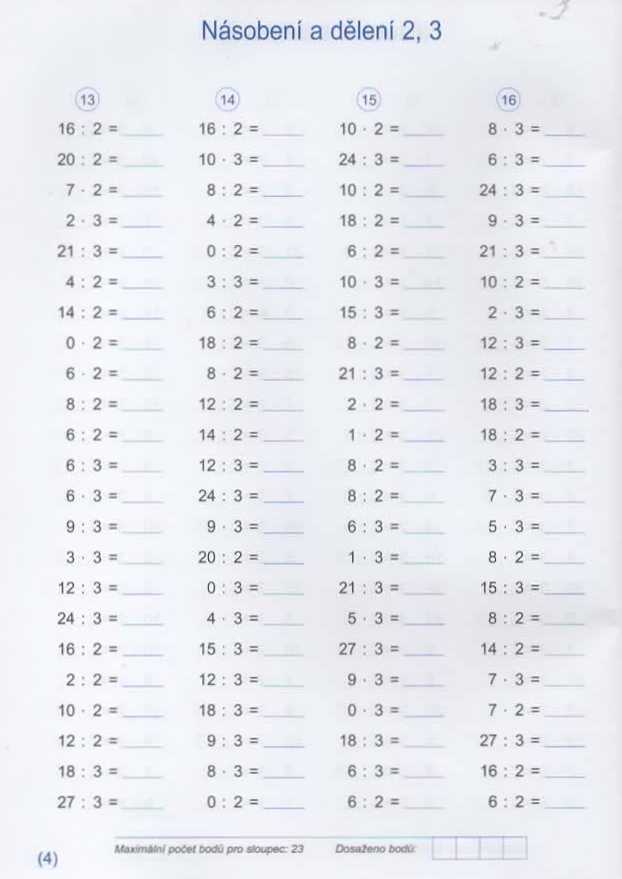 Pracovní list 1 – Úvod do dělení 4 		       Jméno: _________________Videa ti pomohou s řešením úkolů.1.Podívej se na video:    https://youtu.be/izWIWmX_Oe4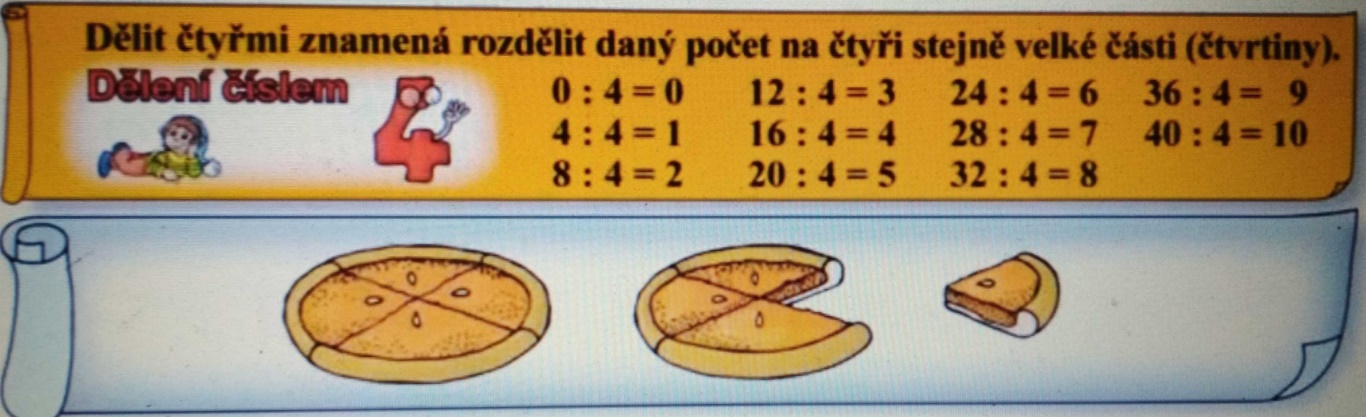 2. Znázorněte,  vypočítejte a napište odpověď.  https://youtu.be/l13SA2gDR7wA. Máme 12 rajčat rozdělíme je do čtyř košíků. Kolik rajčat bude v každém košíku?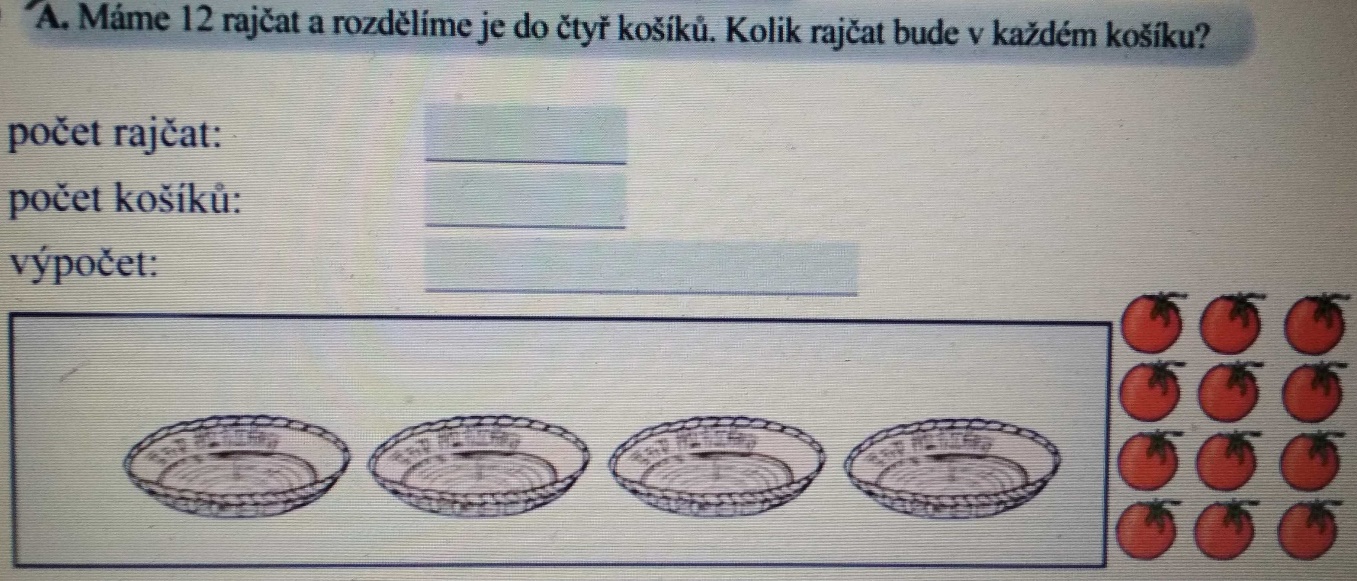 Odpověď: ______________________________________________________Znázorněte,  vypočítejte a napište odpověď.      https://youtu.be/tkKJY2n-5QM    B. Máme 16 paprik a rozdělujeme je na 4 talíře. Kolik paprik bude na každém talíři?                  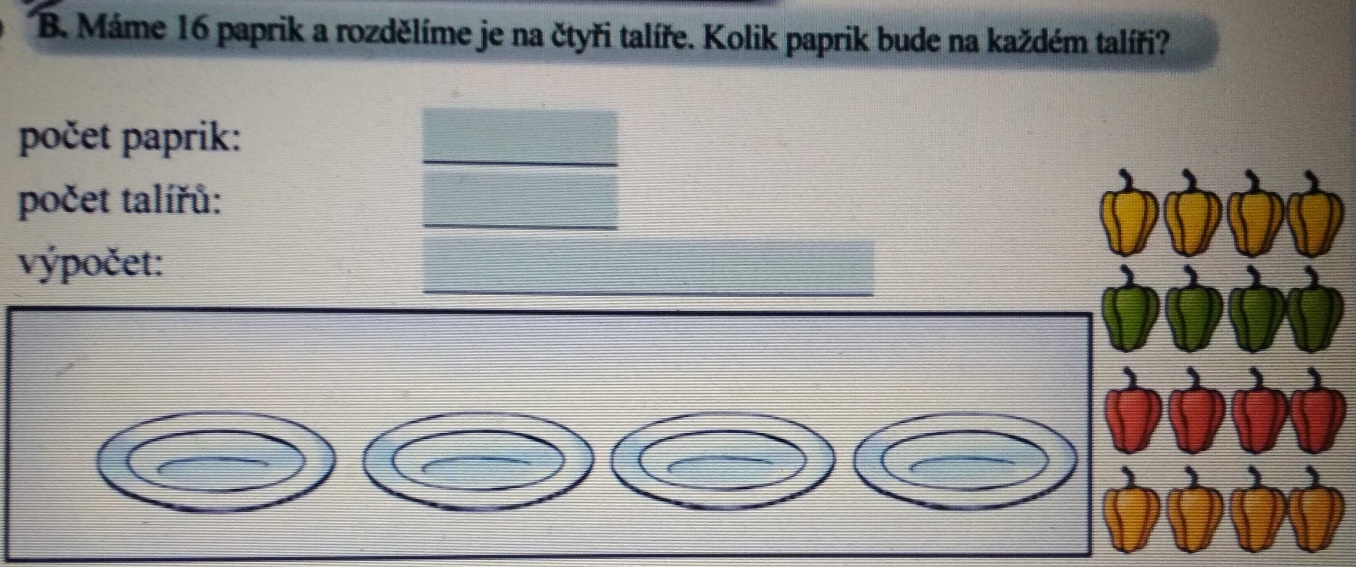 Odpověď: _______________________________________________________Pracovní list 2                                              Jméno: __________________Vybarvěte jednu čtvrtinu kruhu žlutou barvou. Spočítejte a zapište, kolik teček zůstalo v jedné čtvrtině.   https://youtu.be/d8cUAOtirLA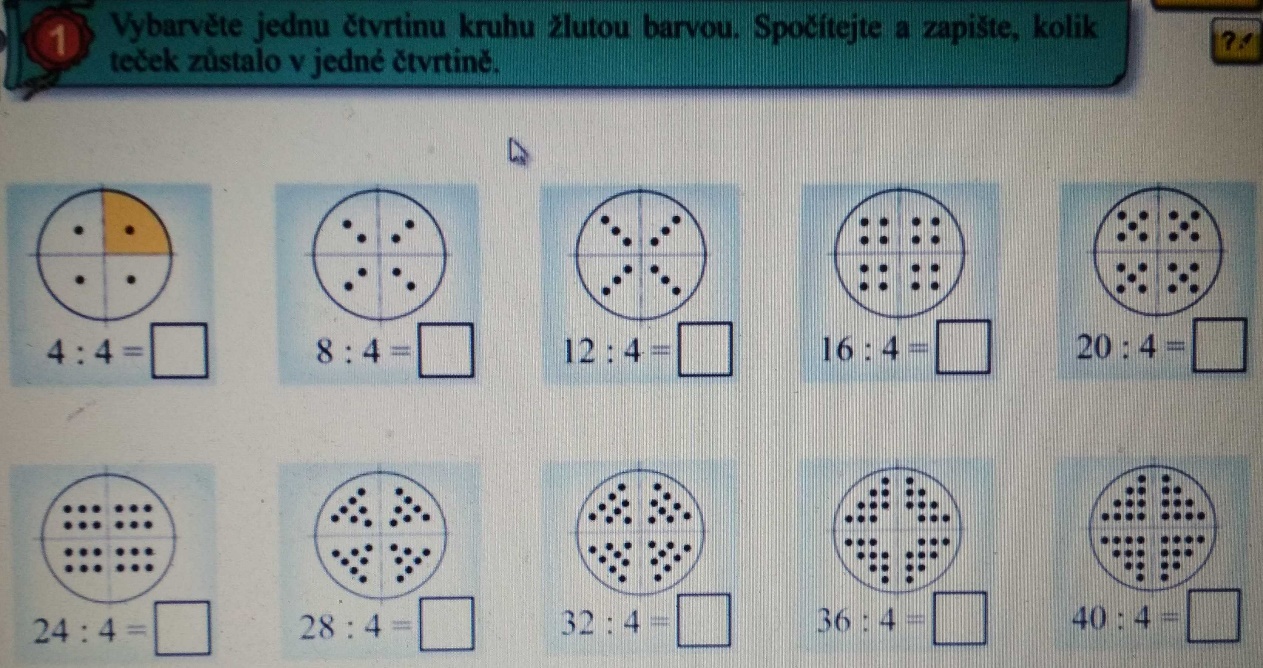 2. Kolečka zakroužkujte po čtyřech a příklady vypočítejte. https://youtu.be/0zGnFHu-2iw       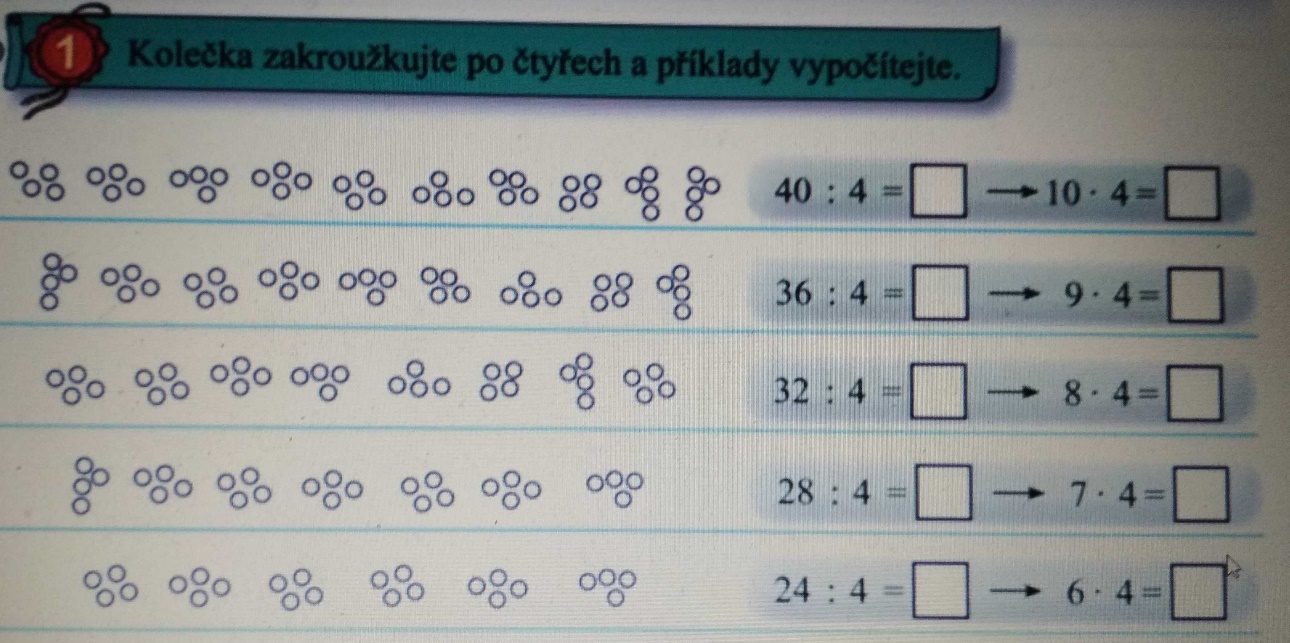 Vypočítejte. Podíly ( výsledky dělení ), které jsou větší než 4 a zároveň menší než 10, vybarvěte žlutě.   https://youtu.be/gifVBeWXQKE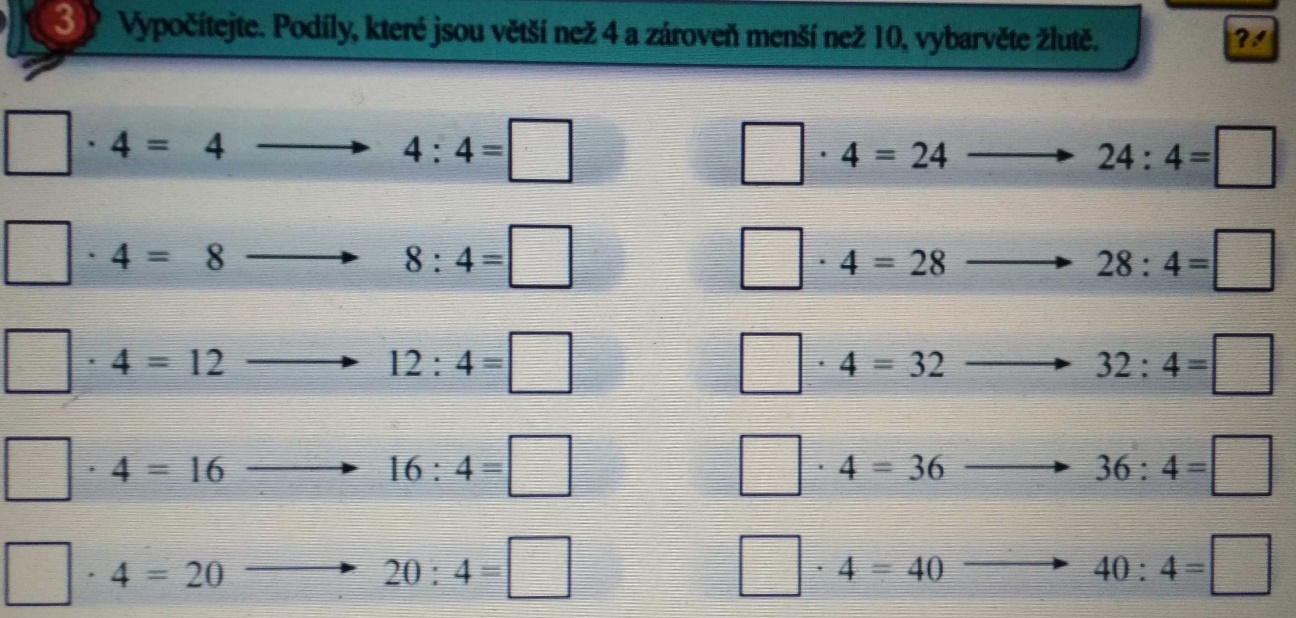 